АВТОНОМНАЯ НЕКОММЕРЧЕСКАЯ ОРГАНИЗАЦИЯ ДОПОЛНИТЕЛЬНОГО ПРОФЕССИОНАЛЬНОГО ОБРАЗОВАНИЯ«ЦЕНТРАЛЬНЫЙ МНОГОПРОФИЛЬНЫЙ ИНСТИТУТ»                                                                                                                                           УТВЕРЖДАЮ                                                                                                                         Ректор АНО ДПО «ЦМИ»  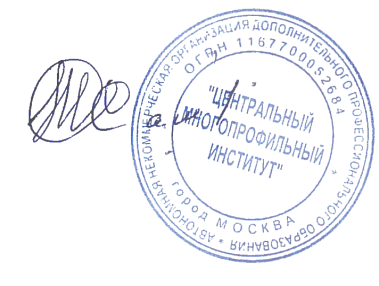 А.Х. Тамбиев                                                                                                                          «13»  июля  2020 г.Программа повышения квалификации по специальности«Стоматология»             «Стоматология терапевтическая. Актуальные вопросы»                     ________________________________________________________________                                                                                                 наименование программы                                                                Москва 2020Цель реализации  программы.Цель программы повышения квалификации специалистов со средним медицинским образованием по специальности «Стоматология» на  тему:  «Стоматология терапевтическая. Актуальные вопросы» заключается в совершенствовании и повышении профессионального уровня в рамках имеющейся квалификации, получение систематизированных теоретических знаний, умений, необходимых в профессиональной деятельности.Планируемые результаты обучения.В результате освоения программы повышения квалификации слушатель должен приобрести следующие знания, умения и навыки необходимые для качественного выполнения профессиональной деятельности.Слушатель должен знать:- современные представления о строении и функции пульпы и периодонта зубов;- эндодонтические аспекты морфологии зубов верхней и нижней челюсти;- современные методы обследования пациента на терапевтическом приеме;- современные принципы и методы лечения кариеса, пульпита, методы эстетической стоматологии;- порядок проведения профилактических и реабилитационных мероприятий, направленных на сохранение стоматологического здоровья у пациентов всех возрастных групп;- актуальные требования к организации работы стоматологического кабинета;- современные материалы, инструменты, оборудование стоматологического кабинета;Слушатель должен уметь:- проводить обследование больных с целью диагностики кариеса, пульпита, периодонтита, заболеваний пародонта и слизистой оболочки полости рта, некариозных поражений зубов;- определять индекс гигиены полости рта по федорову – володкиной, по грину- вермиллиону;описывать рентгенограммы;определять степень подвижности зубов (i, ii, iii);определять вид налета на зубах, зубного камня, его цвет, консистенцию;определять состояниеанатом ческих участков десны (свободная и прикрепленная десна);определять характер гингивита (острый, хронический, катаральный, гипертрофический, атрофический, язвенный);определять глубину карманов градуированным зондом; определять наличие поддесневого зубного камня, выделений из карманов;определять степень тяжести воспаления десны (легкая, средняя, тяжелая);проводить пробу шиллера — писарева для уточнения границ воспаления;определять папиллярно-маргинально-альвеолярный индекс (пма);определять пародонтальный индекс (пи);определять индекс cpitn - индекс потребности в лечении болезней пародонта;взять мазок на цитологическое, бактериоскопическое, бактериологическое исследование содержимого кармана;выполнять пальпацию регионарных лимфатических узлов лицевого скелета, мягких тканей лица;выполнять пальпацию точек валле;выполнять пальпацию слизистой оболочки рта;определять морфологические элементы поражения;зондировать глубокие язвы, свищи;взять материал для цитологического исследования (соскобы, отпечатки);взять материал для прямого микроскопирования на грибы, фузоспирохеты;проводить высушивание и витальное окрашивание эмали с целью выявления кариозных пятен;назначать и проводить обучение рациональной гигиене полости рта;проводить лечебные мероприятия по реминерализации эмали с целью профилактики и лечения кариеса и некариозных поражений зубов;проводить комплексные мероприятия по профилактике кариеса;проводить аппликационное, инфильтрационное и проводниковое обезболивание с целью безболезненного лечения пораженных твердых тканей зуба и пульпы;выбрать и проводить рациональный метод лечения кариеса, пульпита, периодонтита, некариозных поражений зубов в зависимости от клинических проявлений и состояния организма в целом;препарировать кариозные полости i-vi классов блека, атипично расположенные полости;проводить антисептическую обработку и высушивание полостей в твердых тканях зуба;замешивать материалы для временных и постоянных пломб, пломбирования корневых каналов, лечебных и изолирующих прокладок;накладывать лечебные и изолирующие прокладки, временные пломбы и повязки, пломбы из цементов, амальгамы, компомеров и композитных пломбировочных материалов;запечатывать интактные фиссуры зубов герметиками;шлифовать и полировать пломбы;накладывать пасту для девитализации пульпы;удалять временные и постоянные пломбы;раскрывать полости всех анатомических групп зубов, препарировать коронки интактных зубов;удалять пульпу после девитализации из корневого канала;проводить инструментальную, медикаментозную обработку корневого канала, его высушивание, определение степени его проходимости;пломбировать корневые каналы пастами и герметиками без использования и с использованием штифтов;извлекать обломки инструментов из корневого канала;проводить лечебные мероприятия при поражении слизистой оболочки рта солями мышьяка;проводить лечебные манипуляции при перфорации дна и стенок кариозной полости, пульповой камеры, би- и трифуркации;проводить лечебные манипуляции по ликвидации осложнений, связанных с терапией кариеса и его осложнений;удалять зубные отложения: налет, над- и поддесневой зубной камень;полировать зубы после снятия зубных отложений;проводить аппликации лекарственных препаратов на краевую десну;промывать карманы с помощью шприца, пульверизатора;вводить турунды с лекарственными веществами в карманы;рассечь пародонтальный карман при наличии абсцесса;проводить кюретаж карманов;приготовить и накладывать лечебные повязки;- вводить в гипертрофированный десневой сосочек лекарственные вещества с целью склерозирования;-  проводить гингивэктомию;шинировать зубы при болезнях пародонта (лигатурное связывание, шины из быстротвердеющей пластмассы и композитов);делать инъекции лекарственных веществ в переходную складку;устранять местные травмирующие факторы;вводить лекарства под элементы поражения;местную обработку поражений слизистой оболочки – удаление налетов, некротизированных тканей, промывание, орошения, аппликации;правильно оформлять	мксб и другую медицинскую документацию (направления в другие подразделения и др.);выписывать рецепты на лекарственные препараты.  3. Содержание программы. 3.1. Учебный планпрограммы повышения квалификации «Стоматология терапевтическая. Актуальные вопросы»Цель: углубленная подготовка по профилю работы специалиста.           Категория слушателей: специалисты со средним профессиональным образованием по специальности «Стоматология».Срок обучения:  36 часов                                                                                                         Форма обучения:  заочная, с применением электронного обучения дистанционных  образовательных технологий.                                               3.2. Календарный учебный график                                    программы повышения квалификации                                 «Стоматология терапевтическая. Актуальные вопросы»3.3. Содержание материала программыМодуль 1. Общие вопросы анатомии. Молочные зубы.Анатомическое строение зубов. Клинические особенности анатомо- гистологического строения зуба. Окклюзия и артикуляция. Молочные зубы.Модуль 2. Основные заболевания зубочелюстной системы. Методы обследования. Профилактика кариеса у детей и подростков.Болезни зубочелюстной системы и органов полости рта. Методы обследования больных в клинике терапевтической стоматологии. Некариозные поражения зубов. Заболевания слизистой оболочки полости рта. Компьютерные программы индивидуальной профилактики кариеса и заболеваний пародонта для детей и подростковМодуль 3. Терапевтическая стоматология. Лечение кариеса. Лечение пульпита. Эстетическая стоматология.Терапевтическая стоматология. Кариес. Пульпит. Лечение молочных зубов. Физиотерапия в стоматологии.Модуль 4. Организация работы стоматологического кабинета. Инструменты. Материалы. Инфекционный контроль.Временные пломбировочные материалы. Лечебные прокладочные материалы. Постоянные пломбировочные материалы. Конструкционные материалы. Вспомогательные материалы. Организация работы, оснащение и инструментарий терапевтического стоматологического кабинета. Диагностический инструментарий.       4. Материально–технические условия реализации программы (ДПО и ЭО).Обучение проводится с применением системы дистанционного обучения,  которая предоставляет неограниченный доступ к электронной информационно – образовательной среде, электронной библиотеке образовательного учреждения из любой точки, в которой имеется доступ к информационно-телекоммуникационной сети «Интернет». Электронная информационно–образовательная среда обеспечивает:-доступ к учебным программам, модулям, издания электронных библиотечных систем и электронным образовательным ресурсам;- фиксацию хода образовательного процесса, результатов промежуточной аттестации и результатов освоения дополнительной профессиональной программы;-проведение всех видов занятий, процедур оценки результатов  обучения,  дистанционных образовательных технологий;- формирование электронного портфолио обучающегося, в том числе сохранение работ обучающегося, рецензий и оценок на эти работы со стороны любых участников образовательного процесса;- взаимодействие между участниками образовательного процесса, посредством сети «Интернет».- идентификация личности при подтверждении результатов обучения осуществляется с помощью программы дистанционного образования института, которая предусматривает регистрацию обучающегося, а так же персонифицированный учет данных об итоговой аттестации;5. Учебно – методическое обеспечение  программы Базикян, Эрнест Арамович. Стоматологический инструментарий: цветной атлас: учебное пособие для студентов, обучающихся по специальности 060105 (040400) - Стоматология / Э. А. Базикян. - М.: ГЭОТАР-Медиа, 2007. - 168 с.Базикян, Эрнест Арамович. Практическое руководство по эндодонтии: учебное пособие для студентов, обучающихся по специальности 040400 - Стоматология / Э. А. Базикян, Л. В. Волчкова, Г. И. Лукина. - М.: Практическая медицина, 2007. - 112 с.Неотложные состояния в амбулаторной стоматологической практике (алгоритмическое руководство): руководство / П. И. Ивасенко [и др.]. - 4-е изд., перераб. и доп. - М.: Медицинская книга, 2009. - 80 с.Современная реставрация зубов: пер. с англ. / Э. Дж. Э. Куалтроу [и др.]; ред.: Т. Г. Робустова; пер.: А. А. Титова. - М.: ГЭОТАР-Медиа, 2009. - 208 с. - Пер.изд.: Principles of Operative Dentistry / Qualtrough A. J. E., Satterthwaite J. D., Morrow L. A. – MunksgaardТерапевтическая стоматология [Электронный ресурс]: национальное руководство: приложение на компакт-диске / Ассоциация медицинских обществ по качеству (М.), Стоматологическая ассоциация Москвы (М.). - Электрон. дан. - М.: ГЭОТАР-Медиа, 2009. - 1 эл. опт. диск (CD-ROM): цв., зв.Терапевтическая стоматология: национальное руководство / Ассоциация медицинских обществ по качеству (М.), Стоматологическая ассоциация Москвы (М.); ред.: Л. А. Дмитриева, Ю. М. Максимовский. - М.: ГЭОТАР- Медиа, 2009. - 912 с.Пропедевтическая стоматология: учебник для студентов, обучающихся по специальности 060105 (040400) - Стоматология / ред.: З. А. Базикян. - М.: ГЭОТАР-Медиа, 2009. - 768 с.Терапевтическая стоматология: учебник для студентов, обучающихся по специальности "Стоматология" / ред.: Е. В. Боровский. - М.: МИА, 2009. - 840 с.Терапевтическая стоматология: учебник для студентов, обучающихся по специальности 040400 - Стоматология: в 3-х частях / ред. Г. М. Барер. - М.: ГЭОТАР-МедиаЧасть 2: Болезни пародонта. - 2009. - 224 с.Терапевтическая стоматология: учебник для студентов, обучающихся по специальности 040400 -Стоматология: в 3 частях / ред. Г. М. Барер. - М.: ГЭОТАР-Медиа. Часть 2: Болезни пародонта. - 2008. - 224 с.Терапевтическая стоматология: учебное пособие для студентов, обучающихся в учреждениях высшего профессионального образования по специальности 060105.65 "Стоматология" по дисциплине "Терапевтическая стоматология": в 3-х частях / ред. Г. М. Барер. - М.: ГЭОТАР-Медиа. - ISBN 978-5-9704-1118-6 Часть 3: Заболевания слизистой оболочки полости рта. - 2- е изд., доп. и перераб. - 2010. - 256 с.Иванова Е. Н. Стоматологические композиционные пломбировочные материалы: учебное пособие для студентов, обучающихся по специальности 040400 - Стоматология / Е. Н. Иванова, И. А. Кузнецов. - Ростов н/Д: Феникс, 2006. - 96 с.Николаев А.И. Практическая терапевтическая стоматология: учебное пособие для системы послевузовского профессионального образования врачей стоматологов / А. И. Николаев, Л. М. Цепов. - 6-е изд., перераб. и доп. - М.: МедПресс-информ, 2007. - 928 с.Пропедевтическая стоматология: учебник для студентов, обучающихся по специальности 060105 (040400) - Стоматология / ред.: З. А. Базикян. - М.: ГЭОТАР-Медиа, 2009. - 768 с.Тазин, Иван Дмитриевич. Препарирование кариозных полостей 1-6 классов по Блеку: учебно-методическое пособие / И. Д. Тазин, Л. В. Болдырева, П. Х. Гасанов; Сибирский медицинский университет (Томск). - Томск: Сибирский государственный медицинский университет, 2007. - 92 с.Улитовский, Сергей Борисович. Индивидуальная гигиена полости рта: учебное пособие для студентов медицинских вузов / С. Б. Улитовский. - М.: МЕДпресс-информ, 2005. - 192 с. 6. Оценка  качества освоения программы.      Оценка качества освоения  программы осуществляется аттестационной комиссией в виде онлайн тестирования на основе пятибалльной системы оценок по основным разделам программы.       Слушатель считается аттестованным, если имеет положительные оценки (3,4 или 5) по всем разделам программы, выносимым на экзамен.Итоговая аттестацияПо итогам освоения образовательной программы проводится итоговая аттестация в форме итогового тестирования.Оценочные материалы Критерии оцениванияОценка «отлично» выставляется слушателю в случае 90-100% правильных ответов теста.Оценка «хорошо» выставляется слушателю в случае, 80-89% правильных ответов теста.Оценка «удовлетворительно» выставляется слушателю в случае 65-79% правильных ответов теста.Примерные тестовые вопросы для итогового тестированияИнструментарий однократного применения перед утилизацией: а) стерилизуютб) дезинфицируют в) промывают водойг) протирают спиртомМатериалы для временного пломбирования зубов: а) унифас-цемент, искуственный дентин, беладонт б) дентин-паста, поликарбоксилатный цементв) белокор, силицин, силидонт г) эвгедент, уницемПрилипаемость цемента обеспечивает наличие в составе порошка:а) окиси алюминияб) ортофосфорной кислоты в) окиси цинкаг) окиси кремнияВремя замешивания цинкофосфатных цементов не должно превышать: а) 30-40 секб) 50-60 секв) 100-120 секг) 60-90 секОсновные отличительные особенности композиционных материалов от других полимеров:а) наличие минерального наполнителя более 30% по массе б) прозрачность, цветостойкостьв) прочность, химическая стойкостьг) наличие минерального наполнителя менее 15% по массеДля изолирующих прокладок используют цементы:а) цинкофосфатные, силикатные, поликарбоксилатные б) бактерицидные, силикофосфатные, эвгенатныев) поликарбоксилатные, цинк-фосфатные, стеклоиономерные г) цинкоксиэвгенольные, бактерицидные, силикатныеВ состав стеклоиономерных цементов входят:а) полиакриловые кислоты, стекло, ионы серебра, золота б) малеиновая кислота, стекло, красителив) ортофосфатная кислота, окись цинка, красителиг) полиакриловая кислота, порошок цинк-фосфатных цементов, ионы платиныПрепараты, обладающие ранозаживляющим действием: а) мазь и желе «Солкосерил»б) мазь «Ируксол»в) 1% раствор галаскорбина г) все перечисленныеКонцентрация раствора хлоргексидина для орошения полости рта: а) 0,006%б) 2%в) 0,1%г) 1%Для устранения кровоточивости канала используют: а) перекись водородаб) спиртв) физиологический раствор г) йодинолПри токсическом действии лидокаина наблюдаются: а) озноб, лихорадка, покраснение лица, сонливостьб) бледность, тошнота, рвота, дрожание мышц в) судороги, гипертензия, покраснение лицаг) гипертензия, тошнота, рвота, головная больДля проводниковой анестезии используют растворы лидокаина: а) 0,5%б) 4%в) 2%г) 10%Аппликационное обезболивание – это:а) наложение тампона, смоченного раствором анестетика б) пропитывание анестетиком тканей операционного поля в) введение анестетика к нервному стволуг) введение анестетика под надкостницуК зависимым сестринским вмешательствам при обмороке относится введение подкожно:а) 0,5 мл адреналина б) 1 мл кордиамина в) 2 мл димедролаг) 2 мл эуфиллинаДля остановки кровотечения из канала после экстирпации пульпы медицинская сестра должна подготовить:а) 21% сульфатное  железо б) жидкость фосфат-цемента в) ваготилг) лидокаинОбщее обезболивание может осложниться:а) остановкой дыханияб) обострением хронического гепатита в) обострением заболеваний почекг) инфарктом миокардаОбщее лечение лекарственного стоматита:а) устранение аллергена, пипольфен, препараты кальцияб) преднизолон, аскорбиновая кислота, продигиозанв) устранение аллергена, дексаметазон, леворинг) гистаглобулин, витамины группы В, препараты кальцияЛекарственные средства, ускоряющие эпителизацию слизистой полости рта:а) масляные растворы витаминов А и Е, сильные антисептикиб) кортикостероидные мази, антибиотикив) отвар лекарственных трав, облепиховое маслог) настойки лекарственных трав, антибиотикиПроявления аллергических заболеваний на слизистой полости рта возникают при:а) дисбактериозеб) тиреотоксикозев) сенсибилизации организмаг) токсическом действии лекарствТвердый шанкр на слизистой полости рта проявляется:а) язвой щелевидной формы с зернистым дном, с мягким инфильтратом в основанииб) эрозией или язвой правильной округлой формы с чистым дном, с плотным инфильтратом в основаниив) эрозией правильной формы, покрытой не снимающимся некротическим налетомг) поверхностной язвой с зернистым дном, с плотными краямиНа слизистой полости рта красный плоский лишай проявляется в виде:а) мелких бело-перламутровых папул, образующих рисунок в виде сетки на слизистой щек и языкаб) очагов белого цвета с частично снимающимся налетом на гиперемированном фонев) эрозии, расположенной в центре гиперемированного очагаг) мягких красноватых узелков на твердом небеСоставитель  программы:№ п/пНаименование темыВсего часовВ том числеВ том числеФорма контроля№ п/пНаименование темыВсего часовЛекцииПрактика/ семинарФорма контроля1Общие вопросы анатомии. Молочные зубы.44--2Основные заболевания зубочелюстной системы. Методы обследования. Профилактика кариеса у детей и подростков.1212--3Терапевтическая стоматология. Лечение кариеса. Лечение пульпита. Эстетическаястоматология.1212--4Организация работы стоматологического кабинета. Инструменты. Материалы.Инфекционный контроль.66-         -5.Итоговая аттестация2--Тестовый контрольИТОГОИТОГО3634-2№ п/п Наименование разделов и тем     Кол-во часовКалендарныйпериод(дни цикла)12341.Общие вопросы анатомии. Молочные зубы.41 день цикла2.Основные заболевания зубочелюстной системы. Методы обследования. Профилактика кариеса у детей и подростков.12с 1 по 3 деньцикла3Терапевтическая стоматология. Лечение кариеса. Лечение пульпита. Эстетическая стоматология.12с 3 по 5 деньцикла4Организация работы стоматологического кабинета. Инструменты. Материалы. Инфекционный контроль.6с 5 по 6 деньцикла5.Итоговая аттестация26 день циклаИТОГОИТОГО366